РОССИЙСКАЯ ФЕДЕРАЦИЯХанты-Мансийский автономный округ-Югра, Березовский районМуниципальное бюджетное общеобразовательное учреждениеИГРИМСКАЯ СРЕДНЯЯ ОБЩЕОБРАЗОВАТЕЛЬНАЯ ШКОЛА  имени Героя Советского Союза Собянина Гавриила Епифановича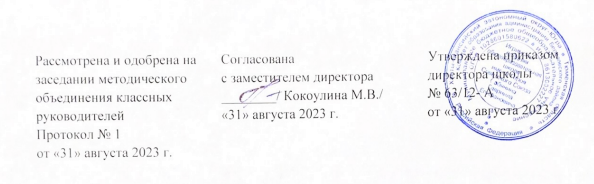 Рабочая программавнеурочной деятельностипо общекультурному направлению«Юный художник»для обучающихся 4 классовСоставитель:Галкина Ольга Леонидовна,учитель изобразительного искусства и черчениявысшей квалификационной категорииИгрим2023 гПояснительная записка.          Рабочая программа внеурочной деятельности «Юный художник» разработана на  основе  требований  к результатам  освоения  основной  образовательной  программы  начального и основного общего образования  Муниципального  бюджетного  общеобразовательного  учреждения Игримская средняя общеобразовательная школа имени Героя Советского Союза Собянина Гавриила Епифановича,  с учетом  При составлении программы использована примерная программа по учебному предмету Изобразительное искусство. 1–4 класс. УМК Н.М. Сокольниковой
         Рабочая программа ориентирована на использование  учебников по изобразительному искусству: Сокольникова Н.М «Основы живописи», «Основы рисунка» изд Титул, Обниск, 1996, 80с          Согласно учебному плану на изучение курса внеурочной  деятельности отводится 34 часа: 1 часа в неделю Промежуточная аттестация осуществляется в виде защиты проектных работ. Срок реализации рабочей программы 1 год. Реализация  рабочей программы в полном объеме достигается при необходимости за счет часов внеурочной деятельности по предмету, использования современных педагогических технологий, в том числе дистанционных. Взаимосвязь с программой воспитанияРабочая программа курса внеурочной деятельности разработана с учётом программы воспитания. Это позволяет на практике соединить обучающую и воспитательную деятельность, ориентировать её не только на интеллектуальное, но и на нравственное, социальное   развитие ребёнка. Это проявляется:•	в выделении в цели программы ценностных приоритетов;•	в приоритете личностных результатов реализации программы внеурочной деятельности, нашедших своё отражение и конкретизацию в программе воспитания;•	в интерактивных формах занятий для обучающихся, обеспечиваю- щих их вовлечённость в совместную с педагогом и сверстниками деятельность..Цель. Вовлечь  учащихся в творческий поиск, развивать все формы детской художественной самодеятельности, формы творческих проб себя. Не просто обучения, а, именно творческих поисков в процессе обучения.Задачи.          Для достижения намеченных целей предполагается решать следующие задачи:развивать познавательный интерес к различным видам искусств;включать ребенка в активную коллективную деятельность при создании ситуации успеха;формировать знания, навыки и умения в области декоративно-прикладного и народного искусства, используя традиционные виды работ, а также более сложные технологии исполнения.воспитывать эстетические чувства  Данная программа адаптирована под реальную материально-техническую базу, учитывает психологические и возрастные особенности детей, пожелавших заниматься в кружке.Планируемые результаты освоения курса внеурочной деятельностиЛичностныеУ учащихся будут сформированы:внутренняя позиция школьника на уровне положительного отношения к учебной деятельности;понимание сопричастности к культуре своего народа, уважение к мастерам художественных промыслов, сохраняющим народные традиции;понимание разнообразия и богатства художественных средств для выражения отношения к окружающему миру;положительная мотивация к изучению различных приёмов и способов живописи, лепки, передачи пространства;интерес к посещению художественных музеев, выставок.Учащиеся получат возможность для формирования:осознания изобразительного искусства как способа познания и эмоционального отражения многообразия окружающего мира, мыслей и чувств человека; представления о роли искусства в жизни человека; восприятия изобразительного искусства как части национальной культуры;положительной мотивации и познавательного интереса к изучению классического и современного искусства; к знакомству с выдающимися произведениями отечественной художественной культуры;основ эмоционально-ценностного, эстетического отношения к миру, явлениям жизни и искусства, понимание красоты как ценности.ПредметныеУчащиеся научатся:называть и различать основные виды изобразительного искусства;называть ведущие художественные музеи России (Государственная Третьяковская галерея, Музей изобразительных искусств им. А. С. Пушкина, Эрмитаж, Русский музей);узнавать (определять), группировать произведения традиционных народных художественных промыслов (Дымка, Филимоново, Городец, Хохлома, Гжель, Полхов-Майдан, Мезень, Каргополь и др.);применять основные средства художественной выразительности в рисунке, живописи и лепке (с натуры, по памяти и воображению); в декоративных и конструктивных работах; иллюстрациях к произведениям литературы;выбирать живописные приёмы (по-сырому, лессировка, раздельный мазок и др.) в соответствии с замыслом композиции;лепить фигуру человека и животных с учётом пропорциональных соотношений;изображать глубину пространства на плоскости (загораживание, уменьшение объектов при удалении, применение линейной и воздушной перспективы и др.);передавать в композиции сюжет и смысловую связь между объектами, выстраивать последовательность событий, выделять композиционный центр;различать основные и составные, тёплые и холодные цвета;составлять разнообразные цветовые оттенки, смешивая основные и составные цвета с чёрным и белым. Учащиеся получат возможность научиться: узнавать отдельные произведения выдающихся отечественных и зарубежных художников, называть их авторов (А. Рублёв «Троица», В. Суриков «Взятие снежного городка», В. Кандинский «Композиция», Б. Кустодиев «Купчиха за чаем», К. Малевич «На сенокосе», А. Матисс «Танец» и др.);сравнивать различные виды изобразительного искусства (графика, живопись, декоративно-прикладное искусство);применять цветовой контраст и нюанс, выразительные возможности красного, оранжевого, жёлтого, зелёного, синего, фиолетового, чёрного, белого и коричневого цветов;правильно использовать выразительные возможности графических материалов (графитный и цветной карандаши, фломастеры, тушь, перо, пастельные и восковые мелки и др.) в передаче различной фактуры;моделировать образы животных и предметов на плоскости и в объёме;выполнять ассоциативные рисунки и лепку;подбирать краски и цветовую гамму (колорит) в соответствии с передаваемым в работе настроением.МетапредметныеРегулятивныеУчащиеся научатся:следовать при выполнении художественно-творческой работы инструкциям учителя и алгоритмам, описывающим стандартные действия;объяснять, какие приёмы, техники были использованы в работе, как строилась работа;продумывать план действий при работе в паре; различать и соотносить замысел и результат работы;включаться в самостоятельную творческую деятельность (изобразительную, декоративную и конструктивную);анализировать и оценивать результаты собственной и коллективной художественно-творческой работы по заданным критериям.Учащиеся получат возможность научиться: самостоятельно выполнять художественно творческую работу;планировать свои действия при создании художественно-творческой работы;руководствоваться определёнными техниками и приёмами при создании художественно-творческой работы;определять критерии оценки работы, анализировать и оценивать результаты собственной и коллективной художественно-творческой работы по выбранным критериям.ПознавательныеУчащиеся научатся:осуществлять поиск необходимой информации, используя различные справочные материалы;свободно ориентироваться в книге, используя информацию форзацев, оглавления, справочного бюро; группировать, сравнивать произведения народных промыслов по их характерным особенностям, объекты дизайна и архитектуры по их форме; анализировать, из каких деталей состоит объект; различать формы в объектах дизайна и архитектуры;сравнивать изображения персонажей в картинах разных художников;характеризовать персонажей произведения искусства;различать многообразие форм предметного мира; конструировать объекты различных плоских и объёмных форм.Учащиеся получат возможность научиться: находить нужную информацию, используя словари учебника, дополнительную познавательную литера туру справочного характера;наблюдать природу и природные явления, различать их характер и вызываемое ими эмоциональное состояние;использовать знаково-символические средства цветовой гаммы в творческих работах;устанавливать и объяснять причину разного изображения природы (время года, время суток, при различной погоде);классифицировать произведения изобразительного искусства по их видам и жанрам;конструировать по свободному замыслу; анализировать приёмы изображения объектов, средства выразительности и материалы, применяемые для создания декоративного образа;сравнивать произведения изобразительного искусства по заданным критериям, классифицировать их по видам и жанрам;группировать и соотносить произведения разных видов искусства по характеру и эмоциональному состоянию;моделировать дизайнерские объекты.КоммуникативныеУчащиеся научатся:выражать собственное эмоциональное отношение к изображаемому при обсуждении в классе;соблюдать в повседневной жизни нормы речевого этикета и правила устного общения;задавать вопросы уточняющего характера по сюжету и смысловой связи между объектами;учитывать мнения других в совместной работе, договариваться и приходить к общему решению, работая в группе;строить продуктивное взаимодействие и сотрудничество со сверстниками и взрослыми для реализации проектной деятельности (под руководством учителя). Учащиеся получат возможность научиться: высказывать собственное мнение о художе ствен- но-творческой работе при посещении декоративных, дизайнерских и архитектурных выставок, музеев изобразительного искусства, народного творчества и др.;задавать вопросы уточняющего характера по со - дер жанию и художественно-выразительным средствам;учитывать разные мнения и стремиться к коор динации различных позиций при создании художественно-творческой работы в группе;владеть монологической формой речи, уметь рассказы вать о художественных промыслах народов России;владеть диалогической формой речи, уметь дополнять, отрицать суждение, приводить примеры.Содержание«Изобразительное искусство» (19 ч)Беседы об изобразительном искусстве, народном и декоративном искусстве, архитектуре и дизайне, как правило, проводятся в начале каждого урока (10— 15 мин). В 3—4 классах возможно проведение уроков — заочных экскурсий, Работы с натуры Работа направлена на углубление знаний, полученных на общеобразовательных уроках по наблюдению и осмыслению окружающей действительности. Дети должны уметь работать с натуры в различных техниках и различными материалами (акварель, карандаш, уголь, сангина, тушь) На углубленных занятиях выполняются натюрморты повышенной сложности (многопредметный, сладки на драпировках, цветовые нюансы). Дети изучают правила постановки натюрморта. Выполняют задание на его постановку. Изучают законы композиции, законы линейной и воздушной перспективы. Учащимся предлагаются задания на выполнение интерьера, фигуры человека в интерьере. Пленэрные работы. «Путешествие в мир искусства» Знакомство с ведущими художественными музеями мира. Британский музей (Лондон). Лувр (Париж). Музей Прадо (Мадрид). Дрезденская картинная галерея (Дрезден). Музей Гуггенхайма (Нью-Йорк).«Жанры изобразительного искусства» Натюрморт. Пейзаж. Портрет.Декоративное и народное искусство (7ч)Декоративная композиция. Замкнутый орнамент. Декоративный натюрморт. Декоративный пейзаж. Декоративный портрет. Декоративное рисование. Азбука декора. Контрастные цвета. Линейный орнамент. Монотипия. Декоративные эффекты. Печать листьями. Рисование кляксами. Рисование солью. Коллаж. Деревянная и глиняная посуда. Богородские игрушки. Жостовские подносы. Павловопосадские платки. Скопинская керамика.«Мир дизайна» (7 ч)Дизайн и архитектура. Призмы. Пирамиды. Конусы. Цилиндры Форма яйца. Форма спирали. Форма волны.—изучение выразительных возможностей графических материалов (графитный и цветной карандаши, фломастеры, тушь, перо, пастельные и восковые мелки и др.) в передаче различной фактуры;—обучение умению выбирать живописные приёмы (по- сырому, лессировка, раздельный мазок и др.) в соответствии с замыслом композиции;— продолжение освоения приёмов лепки фигуры человека и животных с учётом передачи пропорций;— продолжение освоения «Азбуки цвета» (основ цветоведения): цветовой контраст и нюанс; проведение экспериментов по составлению различных цветовых оттенков;—формирование умения выделять композиционный центр (размером, цветом, композиционной паузой и др.);—ознакомление с художественно-конструктивными особенностями русской деревянной избы;—продолжение знакомства с традиционными народными художественными промыслами (резьба по дереву, богородские игрушки, жостовские подносы, павловопосадские платки, скопинская керамика);—изучение традиционных знаков (земли, воды, солярных и др.) и мотивов (древо жизни, ладья, русалка, птица и др.) народных орнаментов;—обучение умению узнавать форму спирали, волны и яйца в объектах дизайна и архитектуры; создавать эскизы и модели объектов дизайна на основе этих форм;—продолжение ознакомления с проектной деятельностью исследовательского и творческого характера.Тематическое планирование№п/пНаименование разделов и тем программыКоличество часовФорма проведения занятийЭлектронные (цифровые) образовательные ресурсыИзобразительное искусство (19 ч)Изобразительное искусство (19 ч)Изобразительное искусство (19 ч)Изобразительное искусство (19 ч)Изобразительное искусство (19 ч)1Знакомство с картинной галереей.1Беседаhttps://resh.edu.ru/subject2Ознакомление с азбукой цвета: со спектром, цветовым кругом,1уроки творчестваhttps://resh.edu.ru/subject3Основные и составные цвета1Уроки мастерстваhttps://resh.edu.ru/subject4Работа с акварельными красками1Уроки мастерстваhttps://resh.edu.ru/subject5Развитие зрительного восприятия различных оттенков красного цвета.1Уроки мастерстваhttps://resh.edu.ru/subject6Изображение оранжевых цветов и фруктов.1уроки творчестваhttps://resh.edu.ru/subject7Зрительное восприятие и различение цветовых оттенков. Зеленый цвет1уроки творчестваhttps://resh.edu.ru/subject8Школа лепки1Уроки мастерстваhttps://resh.edu.ru/subject9Школа лепки1уроки творчестваhttps://resh.edu.ru/subject10Совершенствование умения применять приёмы акварельной и гуашевой живописи. Развитие фантазии и творческого воображения1Уроки мастерстваhttps://resh.edu.ru/subject11Совершенствование умения применять приёмы акварельной и гуашевой живописи. Развитие фантазии и творческого воображения1Уроки мастерстваhttps://resh.edu.ru/subject12Снегурочка.1уроки творчестваhttps://resh.edu.ru/subject13Елки. Навыки работы кистью от пятна1Уроки мастерстваhttps://resh.edu.ru/subject14Школа графики. «Кувшин и яблоко»1уроки творчестваhttps://resh.edu.ru/subject15Лепка рельефа «Птички».1уроки творчестваhttps://resh.edu.ru/subject16Иллюстрация сказки1уроки творчестваhttps://resh.edu.ru/subject17Иллюстрация сказки1уроки творчестваhttps://resh.edu.ru/subject18Оформление работ к выставке1уроки творчестваhttps://resh.edu.ru/subject19Викторина «Художники – великие имена»1Урок-праздникhttps://resh.edu.ru/subjectДекоративное и народное искусство (7 ч)Декоративное и народное искусство (7 ч)Декоративное и народное искусство (7 ч)Декоративное и народное искусство (7 ч)Декоративное и народное искусство (7 ч)20Народное искусство. Узоры ханты и манси1Уроки мастерстваhttps://resh.edu.ru/subject21Народное искусство. Узоры ханты и манси1Уроки мастерстваhttps://resh.edu.ru/subject22Декоративная композиция с использованием традиционных народных художественных промыслов русского Севера1уроки творчестваhttps://resh.edu.ru/subject23Искусство Хохломской росписи1Уроки мастерстваhttps://resh.edu.ru/subject24Искусство Гжельской росписи1Уроки мастерстваhttps://resh.edu.ru/subject25Искусство Городецкой росписи1Уроки мастерстваhttps://resh.edu.ru/subject26Мезенская роспись. Олени. Кони. Птицы.1Уроки мастерстваhttps://resh.edu.ru/subjectМир дизайна и архитектуры (8ч.)Мир дизайна и архитектуры (8ч.)Мир дизайна и архитектуры (8ч.)Мир дизайна и архитектуры (8ч.)Мир дизайна и архитектуры (8ч.)27Дизайн. Призмы. Коробочки-сувениры1уроки творчестваhttps://resh.edu.ru/subject28Дизайн. Призмы. Коробочки-сувениры1уроки творчестваhttps://resh.edu.ru/subject29Совершенствование навыков конструирования из бумаги и картона1уроки творчестваhttps://resh.edu.ru/subject30 Конструирование упаковки. Игрушки-пирамидки1Уроки мастерстваhttps://resh.edu.ru/subject31Моделирование домиков1Уроки мастерстваhttps://resh.edu.ru/subject32Моделирование домиков1уроки творчестваhttps://resh.edu.ru/subject33Организация персональных отчетных выставок1уроки творчестваhttps://resh.edu.ru/subject34Праздник искусства1Урок-праздникhttps://resh.edu.ru/subjectВсего 34 часаВсего 34 часаВсего 34 часаВсего 34 часаВсего 34 часа